الجمهوريــة الجزائريــة الديمقراطيــة الشعبيــةREPUBLIQUE ALGERIENNE DEMOCRATIQUE ET POPULAIRE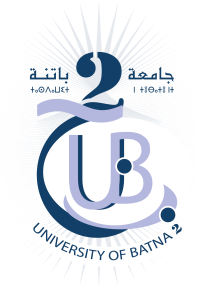 Déclaration sur l’honneurInscription en doctorat – année universitaire : 2019-2020Je soussigné(e),Mr./Mme/melle : ………………………………………………Né(e) le : ………………………………… à : …………………………………CIN/PC N° : …………………………… délivré(e) : ……………………………Par : …………………………………………………………………..Déclare sur l’honneurque je n’ai aucune inscription ou réinscription en doctorat auparavant dans l’université de Batna2 ou dans n’importe quelle université à l’échelle nationaleque je m’inscris en Post-graduation seulement à l’université de Batna 2 au cours de l’année universitaire 2019-2020et ce conformément aux textes suivants :N° 209/DPGRF/2010 du 02/06/2010 émanant de la direction de la Post-graduation et de la Recherche - Formation (MESRS)N° 564/DPGRF/2012 du 21/11/2012 émanant de la direction de la Post-graduation et de la Recherche - Formation (MESRS)N° 42/DPEFS/DFDHU/2015 du 12/03/2015 émanant de la direction de la Formation Doctorale et de l’Habilitation Universitaire (MESRS)	Date : ……………………………………Le doctorant	Légalisation de l’APC